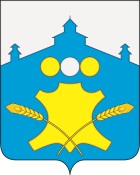 АдминистрацияБольшемурашкинского муниципального  района Нижегородской областиРАСПОРЯЖЕНИЕ14.05.2013г.                                                        № 30-рОб утверждении списка организаций –источников комплектования сектора по архивнымделам администрации Большемурашкинского муниципального района     Внести изменения в  список организаций – источников комплектования сектора по архивным делам администрации Большемурашкинского  района  утвержденный распоряжением администрации Большемурашкинского района от 01.10.2008 года № 420-р «Об утверждении списка организаций – источников комплектования сектора по архивным делам администрации Большемурашкинского района» и утвердить его в новой редакции (прилагается).Глава администрации района                                                В.В.Кокурин